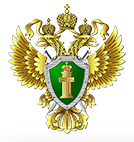 ПРОКУРАТУРА НОВГОРОДСКОЙ ОБЛАСТИПРОКУРАТУРА ВЕЛИКОГО НОВГОРОДАПАМЯТКА НАСЕЛЕНИЮ О МЕРАХ ПО ПРОТИВОДЕЙСТВИЮ ТЕРРОРИЗМУ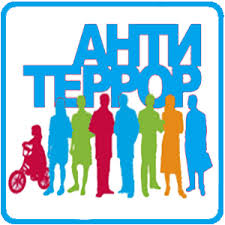 г. Великий Новгород2017Прокуратура Великого Новгорода информирует о мерах по предотвращению террористических актовПризнаки, которые могут указывать на наличие взрывного устройства:- наличие на обнаруженном предмете проводов, верёвок, изоленты;-подозрительные звуки, щелчки, тиканье часов, издаваемых предметом;-от предмета исходит характерный запах миндаля или другой необычный запах.Причины, служащие поводом для опасения:- нахождение подозрительных лиц до обнаружения предмета;- угрозы лично, по телефону или в почтовых отправлениях;Взрывоопасный предмет может быть заложен:-в учебной аудитории, коридоре;-столовой -  особенно во время обеденного перерыва;-спортивном и концертном залах во время проведения массовых мероприятий;-на улице перед входными дверями.Ваши действия при обнаружении предмета, похожего на взрывное устройство:-Не трогать, не подходить, не передвигать обнаруженный предмет! Воздержаться от использования средств радиосвязи, в том числе мобильных телефонов, вблизи данного предмета;-Немедленно сообщить об обнаружении подозрительного предмета в правоохранительные органы (по телефону 02, для мобильных операторов Теле2, Мегафон – 020, Билайн - 002);-Зафиксировать время и место обнаружения взрывного устройства;-Освободить от людей опасную зону в радиусе 100 м.;- По возможности обеспечить охрану подозрительного предмета и опасной зоны;- Помочь обеспечить организованную эвакуацию людей с территории, прилегающих с опасной зоны.ВНИМАНИЕ!Категорически запрещается самостоятельно принимать действия со взрывными устройствами или подозрительными предметами – это может привести к взрыву, многочисленным жертвам и разрушениям! 